                                                                         ГЕРБ                                             МУНИЦИПАЛЬНОЕ ОБРАЗОВАНИЕ«БУГРОВСКОЕ СЕЛЬСКОЕ ПОСЕЛЕНИЕ»ВСЕВОЛОЖСКОГО МУНИЦИПАЛЬНОГО РАЙОНАЛЕНИНГРАДСКОЙ ОБЛАСТИСОВЕТ ДЕПУТАТОВ РЕШЕНИЕ                       20.02.2019                                                                                      № 4Об утверждении схемы трех пятимандатныхизбирательных округов В соответствии с пунктом 7.1 статьи 18 Федерального закона РФ от 12 июня 2002 года № 67-ФЗ «Об основных гарантиях избирательных прав и права на участие в референдуме граждан Российской Федерации»,  статьи 9 областного закона от 15 марта 2012 года № 20-оз «О муниципальных выборах в Ленинградской области и Уставом муниципального образования «Бугровское сельское поселение»  Всеволожского муниципального района Ленинградской области, решением от 12 февраля 2019 года № 146 территориальной избирательной комиссии Всеволожского муниципального района Ленинградской области, совет депутатов муниципального образования «Бугровское сельское поселение» Всеволожского муниципального района Ленинградской области принял РЕШЕНИЕ:	1. Утвердить	схему трех пятимандатных избирательных округов по выборам депутатов совета депутатов муниципального образования муниципального образования «Бугровское сельское поселение» Всеволожского муниципального района Ленинградской области согласно приложению 1.	2. Утвердить	графическое изображение схемы трех пятимандатных избирательных округов по выборам депутатов совета депутатов муниципального образования муниципального образования «Бугровское сельское поселение» Всеволожского муниципального района Ленинградской области согласно приложению 2.	3. Опубликовать схему трех пятимандатных избирательных округов по выборам депутатов совета депутатов муниципального образования муниципального образования «Бугровское сельское поселение» Всеволожского муниципального района Ленинградской области и её графическое изображение в официальных средствах массовой информации.	4.  Решение вступает со дня его опубликования.	5.  Контроль над исполнением решения оставляю за собой.Глава   МО                                                                                Г.И. Шорохов Приложение № 1                                                                к решению от  февраля 2019 года № Схема избирательных округовБугровский пятимандатный избирательный округ № 1 Границы избирательного округа: с северной стороны по границе МО «Агалатовское сельское поселение» и МО «Токсовское городское поселение», с восточной стороны по границе МО «Токсовское городское поселение» и МО «Кузьмоловское городское поселение», далее на запад по северной границе деревни Энколово, далее на юго-запад и запад до автомобильной дороги «автомобильной дороги общего пользования от Санкт-Петербурга через Приозерск, Сортавалу до Петрозаводска», далее на юг по западной границе деревни Корабсельки, далее на юг по автомобильной дороге «Санкт-Петербург – Запорожское – Приозерск», далее на юго-запад по северной границе пос. Бугры, ул. Новая, исключая дома данной улицы, далее по границе домов №№ 36, 38 по ул. Шоссейная пос. Бугры, исключая дома №№ 36, 38, далее в границах домов по ул. Шоссейная №5, 6/1, 7, 9, 10, 12, 13, 14, 15, 16(общ.в/ч), 17, 18, 19 ,20, 21, 22, 23, 24, 25, 26, 27, 28, 30, 32, улиц Зеленая, Парковая, переулков Средний и Клубный, далее на юго-запад до границы с г. Санкт-Петербургом, с южной стороны по границе г. Санкт-Петербург,  с западной стороны по границе МО «Юкковское сельское поселение».    Перечень населенных пунктов: деревни: Порошкино, Мендсары, Мистолово, Сярьги, мкр-н массив Мендсары ДНП «Форест», мкр-н СНТ «Березка», мкр-н СНТ «Колос», мкр-н СНТ «Рапполово», массив «Мендсары» ДНП «Грин Хилл», мкр-н ДНП «Северный луч», части поселка Бугры: улиц: Шоссейная, домов: №№ 5, 6/1, 7, 9, 10, 12, 13, 14, 15, 16 (общежитие в/ч), 16А, 17, 18, 19, 20, 21, 22, 23, 24, 26, 27, 28, 30, 32, Зеленая, Парковая, переулков Средний, Клубный.       Число избирателей – 3098.       Количество мандатов - 5Бугровский пятимандатный избирательный округ № 2Границы избирательного округа: с северной стороны на восток севернее границы деревни Корабсельки, далее на северо-восток вдоль северной границе деревни Энколово, далее на восток по северной границе деревни Энколово до границы МО «Кузьмоловское городское поселение»; с восточной стороны по границе МО «Кузьмоловское городское поселение» и по северной границе МО «Муринское сельское поселение» до границы пос. Бугры; далее на запад и юг по границе поселка Бугры до ул. Школьная, далее в границах домов улиц: Школьная домов №№ 3, 4, 4 корпус 1, 5, 6 корпус 1, 6 корпус 2,  6 корпус 3,  7, 9; Полевая домов №№ 1, 2, 4, 5, 7, 9; Шоссейная домов №№ 1, 33, 34Б,  35, 36, 37, 38, 39, 41; Новая поселка Бугры до  автомобильной дороги «Санкт-Петербург – Запорожское – Приозерск», далее на север по автомобильной дороге «Санкт-Петербург – Запорожское – Приозерск» до деревни Корабсельки.Перечень населенных пунктов: деревни: Капитолово, Корабсельки, Савочкино, Энколово, Массив Капитолово ДНП «Светлана», части поселка Бугры: улиц: Школьная домов №№ 3, 4, 4 корпус 1, 5, 6 корпус 1, 6 корпус 2, 6 корпус 3, 7, 9, Полевая домов №№ 1, 2, 4, 5, 7, 9, Новая, Шоссейная домов №№ 1, 33, 34Б, 35, 36, 37, 38, 39, 41.Число избирателей – 3160.Количество мандатов - 5Бугровский пятимандатный избирательный округ № 3Границы избирательного округа: с северной стороны по северной границе пос. Бугры на восток до границы МО «Муринское сельское поселение», с восточной стороны по границе МО «Муринское сельское поселение» на юг до границы г. Санкт-Петербург, далее на северо-запад по границе г. Санкт-Петербург, далее на северо-восток по автомобильной дороге «Санкт-Петербург – Запорожское – Приозерск», далее в границах домов улиц: Полевая домов №№ 6,8,10,14, 16, 18, Нижняя домов №№ 7, 9, Школьная домов №№ 11к1, 11к2, Тихая пос. Бугры.Перечень населенных пунктов: части поселка Бугры: улиц: Тихая, Школьная домов №№ 11 корпус 1, 11 корпус 2, Полевая домов №№ 6, 8, 10, 14, 16, 18, Нижняя домов №№ 7, 9, Воронцовский бульвар домов №№ 5 корпус 1, 5 корпус 2, 11 корпус 1, 11 корпус 2, 11 корпус 3, 11 корпус 4.Число избирателей – 3183.Количество мандатов - 5Приложение № 2                                                                к решению от      февраля 2019 года № 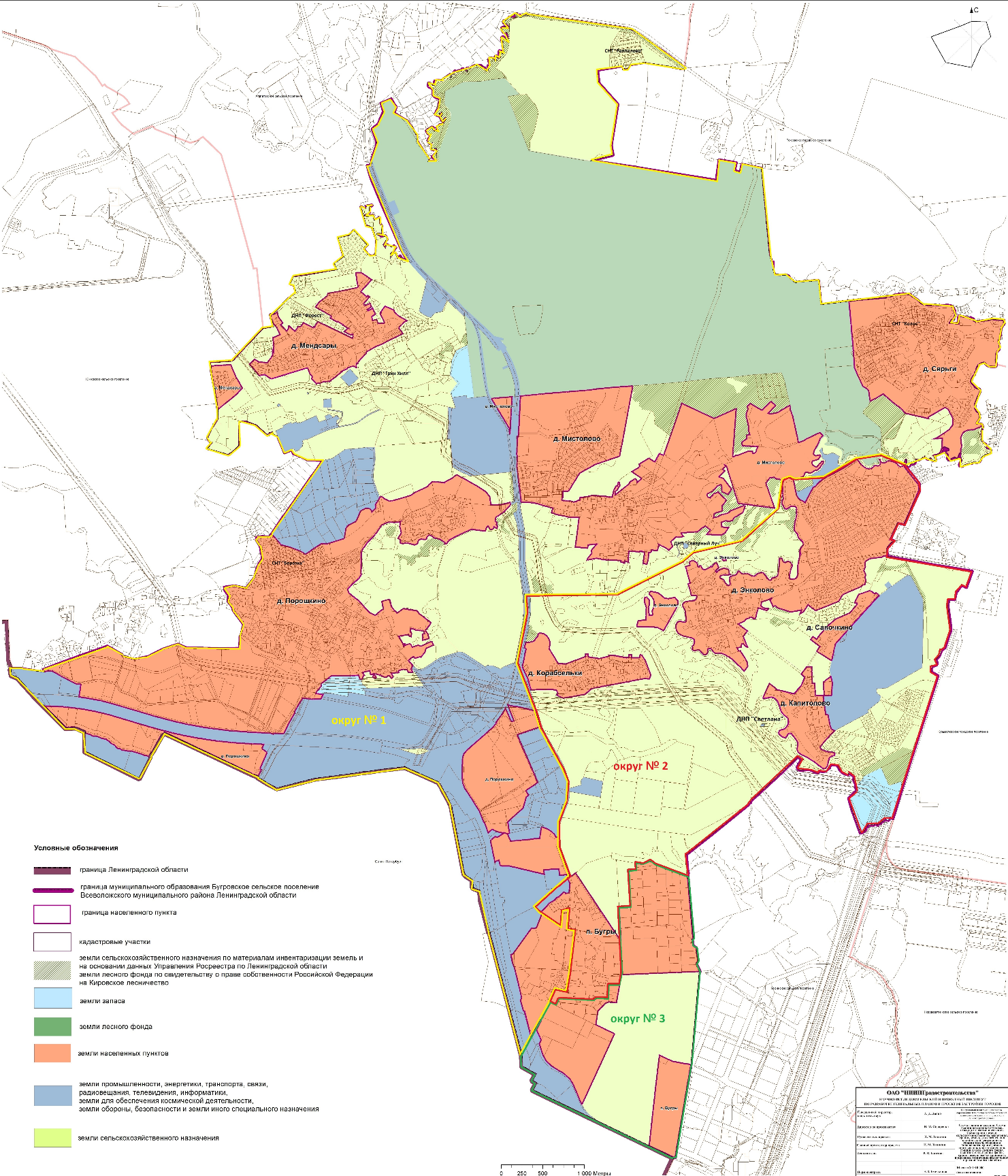 